С О Д Е Р Ж А Н И ЕПостановления администрации Тейковского муниципального района 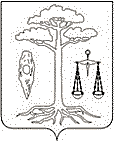 АДМИНИСТРАЦИЯТЕЙКОВСКОГО МУНИЦИПАЛЬНОГО РАЙОНАИВАНОВСКОЙ ОБЛАСТИ													-ПОСТАНОВЛЕНИЕот  07.07.2020   № 152              г. ТейковоО внесении изменений в постановление администрации Тейковского муниципального района от 09.02.2017 № 28«Об утверждении административного регламента предоставления муниципальной услуги «Предварительное согласование предоставленияземельного участка»В соответствии с Земельным кодексом Российской Федерации, Федеральным законом от 06.10.2003 № 131-ФЗ «Об общих принципах организации местного самоуправления в Российской Федерации», Федеральным Законом от 27.07.2010 № 210-ФЗ «Об организации предоставления государственных и муниципальных услуг», Уставом Тейковского муниципального района, в целях повышения качества и доступности предоставляемых муниципальных услуг, администрация Тейковского муниципального района ПОСТАНОВЛЯЕТ:        Внести в приложение к постановлению администрации Тейковского муниципального района от 09.02.2017 № 28 «Об утверждении административного регламента предоставления муниципальной услуги «Предварительное согласование предоставления земельного участка» (далее - Регламент) следующие изменения:        В разделе 2. «Стандарт предоставления муниципальной услуги» Регламента:       1. пункт 2.3. изложить в новой редакции:«Результатами предоставления муниципальной услуги являются:- решение о предварительном согласовании предоставления земельного участка;- решение об отказе в предварительном согласовании предоставления земельного участка.»;        2. подпункт 2.11.4 пункта 2.11. исключить.Глава Тейковскогомуниципального района                                                               В. А. КатковПостановление администрации Тейковского муниципального района от 07.07.2020 № 152О внесении изменений в постановление администрации Тейковского муниципального района от 09.02.2017 № 28«Об утверждении административного регламента предоставления муниципальной услуги «Предварительное согласование предоставления земельного участка»